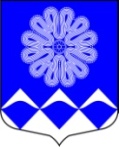 МУНИЦИПАЛЬНОЕ УЧРЕЖДЕНИЕ«СОВЕТ ДЕПУТАТОВ
МУНИЦИПАЛЬНОГО ОБРАЗОВАНИЯПЧЕВСКОЕ СЕЛЬСКОЕ ПОСЕЛЕНИЕ»КИРИШСКОГО МУНИЦИПАЛЬНОГО РАЙОНАЛЕНИНГРАДСКОЙ ОБЛАСТИРЕШЕНИЕот 12 сентября 2019 года 	№ 1/3Руководствуясь статьей 37 Федерального закона от 06.10.2003 года №131-ФЗ «Об общих принципах организации местного самоуправления в Российской Федерации» и статьей 52 Устава муниципального образования Пчевское сельское поселение Киришского муниципального района Ленинградской области, в связи с прекращением полномочий Д.Н. Левашова, главы администрации муниципального образования Пчевское сельское поселение Киришского муниципального района Ленинградской области, совет депутатов муниципального образования Пчевское сельское поселение Киришского муниципального района Ленинградской областиР Е Ш И Л:1.	Возложить временное исполнение обязанностей главы администрации муниципального образования Пчевское сельское поселение Киришского муниципального района Ленинградской области на Д.Н. Левашова, заместителя главы администрации муниципального образования Пчевское сельское поселение Киришского муниципального района Ленинградской области до назначения советом депутатов муниципального образования Пчевское сельское поселение Киришского муниципального района Ленинградской области главы администрации муниципального образования Пчевское сельское поселение Киришского муниципального района Ленинградской области по итогам конкурса.2.	Опубликовать настоящее решение в газете «Пчевский вестник» и разместить на официальном сайте администрации муниципального образования Пчевское сельское поселение Киришского муниципального района Ленинградской области.3.	Настоящее решение вступает в силу с 12 сентября 2019 года.Глава муниципального образованияПчевское сельское поселение Киришский муниципальный район	Ленинградской области                                                          В.В. ЛысенковО назначении исполняющего обязанности главы администрации муниципального  образования Пчевское сельское поселение Киришского муниципального района Ленинградской области   